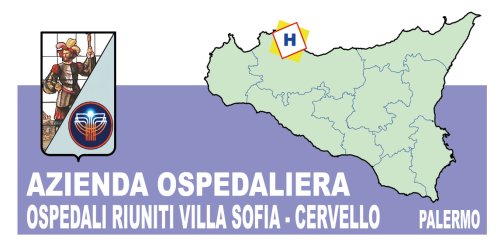 	  Azienda OspedalieraOSPEDALI  RIUNITI  VILLA SOFIA – CERVELLO              Sede Legale Viale Strasburgo n.233 – 90146  Palermo.  Tel 0917801111   -    P.I. 05841780827Unità Operativa Complessa Approvvigionamenti  telefono 0917808370 – fax 0917808394A TUTTE LE DITTE INTERESSATEOGGETTO: REVOCA GARA A PROCEDURA A MEZZO RDO CONSIP PER  PRODOTTI DETERGENTI / DECONTAMINANTI – CIG 5817562408 	Si comunica, per opportuna conoscenza, che la procedura in oggetto è stata revocata per verifica lotti. Ulteriore RDO sarà a breve ripubblicata.Nel ringraziarvi per la collaborazione, si comunica che l’Unità Operativa Complessa Approvvigionamenti dell’Azienda Ospedaliera “Ospedali Riuniti Villa Sofia – Cervello” nella persona del Signor Maurizio CAROLLO telefono 0917808370 è a disposizione per eventuali chiarimenti ed informazioni.f.to IL RESPONSABILE DELL’UNITA’                                                                                                    OPERATIVA COMPLESSA                                                                                                    APPROVVIGIONAMENTI      (Dott.ssa Antonina LUPO)